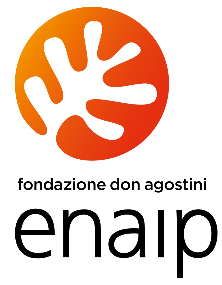 Operazione Rif PA 2023-19548/REROperatore della ristorazione – II annualità IeFP 2023/2024approvata con DGR 1347/2023 del 01/08/2022 realizzata grazie ai Fondi Europei della Regione Emilia-Romagna. Canale di finanziamento Asse PNRR DualePROGETTO 1 - OPERATORE DELLA RISTORAZIONE – II annualità IeFP 2023/2024Operazione Rif PA 2023-19548/REROperatore della ristorazione – II annualità IeFP 2023/2024approvata con DGR 1347/2023 del 01/08/2022 realizzata grazie ai Fondi Europei della Regione Emilia-Romagna. Canale di finanziamento Asse PNRR DualePROGETTO 1 - OPERATORE DELLA RISTORAZIONE – II annualità IeFP 2023/2024Descrizione del profiloL’Operatore della ristorazione è in grado di preparare e distribuire pasti, bevande, snack e piatti veloci, secondo modalità e indicazioni prestabilite e/o in base a specifiche ricette, intervenendo in tutte le fasi del processo di erogazione del servizio ristorativo, nel rispetto della normativa sulla sicurezza e l’igiene degli alimenti.Contenuti del percorsoArea professionale: sicurezza, laboratorio di cucina, laboratorio di sala e caffetteria, merceologia alimentare e sistema HACCP, lingua inglese Area professionale: sicurezza, laboratorio tecnologico, laboratorio di macchine utensili, laboratorio di controllo numerico, disegno meccanicoArea delle competenze linguistiche: ingleseArea delle competenze matematiche, scientifiche, tecnologica: matematica, scienzeArea delle competenze alfabetiche funzionali - Comunicazione: italiano, competenze sociali e trasversaliArea delle competenze storico-geografiche-giuridiche ed economiche: diritto, ricerca attiva del lavoroArea delle competenze digitali: informaticaArea delle competenze di cittadinanza: educazione civicaDurante le lezioni, oltre all’approccio frontale, vengono utilizzate modalità attive tra cui: laboratori e simulazioni in ambienti attrezzati; stage in azienda; attività in gruppo e analisi di casi; visite guidate e giornate sportive; attività e strumenti multimediali.Sede di svolgimento Fondazione Enaip “Don Agostini”: Via Guittone d’Arezzo 14 - 42123 Reggio E.Durata e periodo disvolgimento 990 ore complessive di cui 590 di aula e 400 di stage; Il periodo di svolgimento previsto è 15 Settembre 2023 – Giugno 2024, secondo il calendario scolastico Regionale.Numero partecipantiIl corso è rivolto a 18 persone.Attestato rilasciatoIl percorso prevede il rilascio di un attestato di frequenza e l’ammissione alla terza annualità per il proseguimento del ciclo formativo.Destinatari erequisiti di accessoAdolescenti dai 15 ai 17 anni (18enni solo se provenienti direttamente da percorsi del sistema IeFP, Istruzione e Formazione Professionale) che abbiano frequentato per almeno 9 anni un percorso scolastico (con l’esclusione del caso di allievi stranieri neoarrivati).IscrizioneScadenza iscrizioni: - primo termine entro il 30/01/2023 (tramite modulo inviato dalla scuola di provenienza, come da normativa regionale);- secondo termine, in caso di posti ancora disponibili, entro luglio 2023. Criteri di selezioneI criteri di selezione sono quelli definiti nell’Accordo USR e Regione Emilia-Romagna.Termini di partecipazioneLa partecipazione al corso è gratuita.